2019-2020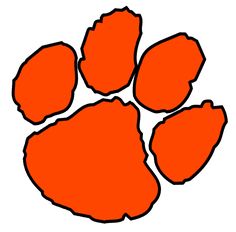 ANSONIA BASKETBALL ROSTERSVARSITY#	NAME				HEIGHT		GRADE		00	Matthew Farrier			6’3			Sr.			3	Reece Stammen			5’11			Jr.4	Hunter Buckingham			5’10			Sr.5	Ethan Fischer			5’10			Sr.11	Ethan Setser				6’1			Sr.13	Levi Billenstein			5’10			Sr.14	Isaac Barga				6’1			Jr.21	R.J. Garrett				6’0			So.22	Peyton Beam				6’1			So.23	Ian Schmitmeyer			5’10			Fr.24	Ethan Hemmerich			6’2			Jr.42	Trevor Martin-Hamilton		6’4			Sr.VARSITY COACH: Devin LimburgVARSITY ASSISTANT: Adam BargaVARSITY CHEERLEADERS:  Julie Oswalt, Maddie Doss, Alexis Morrison, Kelsey Holden, Madisyn Esser, Heavenly Shilt, Kaylin Johnson, Ariya WickahmVARSITY CHEER COACH:  Kami Phlipot   CHEER ASST:  Eelyse ShiltJUNIOR VARSITY#	NAME				HEIGHT		GRADE		0	Dustin Burk				5’3			Fr.	1	Gabe Zumbrun			5’8			Fr.2	Gavin Kelch				5’9			Fr.3	Exzavier Moody			5’10			Fr.4	Kaydyn Edwards			5’10			Fr.10	Nathan Armock			5’9			Fr.11	Maverick Widener			5’9			Jr.12	Connor Schmit			5’9			So.13	Landyn Pace				6’0			So.14	Gavin Weyant			5’9			Jr.15	Jackson Shellhaas			5’9			So.21	R.J. Garrett				6’0			So.22	Peyton Beam				6’1			So.24	Ian Schmitmeyer			5’10			Fr.25	Devin McKenna			5’9			Fr.30	Kolton Young			5’11			So.50	Tytus Gasper				6’0			So.JUNIOR VARSITY COACH: Stuart BeisernJUNIOR VARSITY CHEERLEADERS:  Kelsey Holden, Madisyn Esser, Heavenly Shilt, Kaylin Johnson, Ariya Wickham